Багисбекова Гульнар Зейниденовна,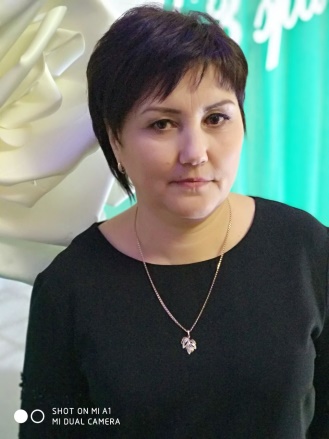  сурдопедагог, школа-интернат «Мейірім», Жамбылская область, город ТаразДифференциация звуков «О – Е».«Детеныши диких и домашних животных»Ход занятия:Сквозная тема:Сквозная тема:Сквозная тема: Традиции и фольклор.Школа –интернат «Мейірім».Школа –интернат «Мейірім».Школа –интернат «Мейірім».Школа –интернат «Мейірім».Дата:21.02.18гДата:21.02.18гДата:21.02.18гКласс: 2  «Б» класс.ФИО ученика:  Мурзалиев АнварФИО ученика:  Мурзалиев АнварФИО ученика:  Мурзалиев АнварТема занятия:ФП:  : Дифференциация звуков « О-Е »ФП:  : Дифференциация звуков « О-Е »ФП:  : Дифференциация звуков « О-Е »Тема занятия:РСВ: : « Детеныши диких и домашних животных. »РСВ: : « Детеныши диких и домашних животных. »РСВ: : « Детеныши диких и домашних животных. »Цели обучения, которые достигаются на данных  занятиях (ссылка на учебную программу):Цели обучения, которые достигаются на данных  занятиях (ссылка на учебную программу):Цели обучения, которые достигаются на данных  занятиях (ссылка на учебную программу):Цели обучения, которые достигаются на данных  занятиях (ссылка на учебную программу):  2.1.1.3 слитно ,на одном выдохе произносить словосочетания и фразы 8-10 слогов                                                                                                                                                         2.1.2.2 изменять силу голоса взависимости от расстояния до собеседника, размера помещения, необходимости соблюдать тишину .                                                                                                                                                            2.1.3.5 дифференциировать в словах звуки О-Е.                                                                                                     2.1.4.1.правильно,без призвуков произносить в словах сочетания согласных.                                                                                                  2.1.4.2правильно произносить слова пользуясь надстрочными знаками.                                                                     2.1.5.1 слитно на одном выдохе произносить словосочетания и фразы в 8-10 слов.                                                                                    2.2.1.6  различать и опозновать на слух речевой материал связанный с темой « Традиции и фольклор»,                          « Детеныши диких и домашних животных »  2.1.1.3 слитно ,на одном выдохе произносить словосочетания и фразы 8-10 слогов                                                                                                                                                         2.1.2.2 изменять силу голоса взависимости от расстояния до собеседника, размера помещения, необходимости соблюдать тишину .                                                                                                                                                            2.1.3.5 дифференциировать в словах звуки О-Е.                                                                                                     2.1.4.1.правильно,без призвуков произносить в словах сочетания согласных.                                                                                                  2.1.4.2правильно произносить слова пользуясь надстрочными знаками.                                                                     2.1.5.1 слитно на одном выдохе произносить словосочетания и фразы в 8-10 слов.                                                                                    2.2.1.6  различать и опозновать на слух речевой материал связанный с темой « Традиции и фольклор»,                          « Детеныши диких и домашних животных »  2.1.1.3 слитно ,на одном выдохе произносить словосочетания и фразы 8-10 слогов                                                                                                                                                         2.1.2.2 изменять силу голоса взависимости от расстояния до собеседника, размера помещения, необходимости соблюдать тишину .                                                                                                                                                            2.1.3.5 дифференциировать в словах звуки О-Е.                                                                                                     2.1.4.1.правильно,без призвуков произносить в словах сочетания согласных.                                                                                                  2.1.4.2правильно произносить слова пользуясь надстрочными знаками.                                                                     2.1.5.1 слитно на одном выдохе произносить словосочетания и фразы в 8-10 слов.                                                                                    2.2.1.6  различать и опозновать на слух речевой материал связанный с темой « Традиции и фольклор»,                          « Детеныши диких и домашних животных »  2.1.1.3 слитно ,на одном выдохе произносить словосочетания и фразы 8-10 слогов                                                                                                                                                         2.1.2.2 изменять силу голоса взависимости от расстояния до собеседника, размера помещения, необходимости соблюдать тишину .                                                                                                                                                            2.1.3.5 дифференциировать в словах звуки О-Е.                                                                                                     2.1.4.1.правильно,без призвуков произносить в словах сочетания согласных.                                                                                                  2.1.4.2правильно произносить слова пользуясь надстрочными знаками.                                                                     2.1.5.1 слитно на одном выдохе произносить словосочетания и фразы в 8-10 слов.                                                                                    2.2.1.6  различать и опозновать на слух речевой материал связанный с темой « Традиции и фольклор»,                          « Детеныши диких и домашних животных »Критерии успеха (Предполагаемый результат):Критерии успеха (Предполагаемый результат):  - Дифференциация звуков   «  О-Е»  в слогах, словах, фразах, предложениях.                                                                                                                -Закреплять правила орфоэпии в самостоятельной речи..                                                                                                                                  -Учится самостоятельно делать массаж кистей рук .                                                                                                                               - Читает слоги, слова. Выделяет звуки.                                                                             -Воспроизводит услышанное. Подбирает к фразе картинки.                                       - Отвечает на поставленные вопросы, различает на слух фразы по теме:                   « Детеныши диких и домашних животных».                                                                                                                                                                                                                                                                                     - Осознает результаты деятельности через рефлексию.  - Дифференциация звуков   «  О-Е»  в слогах, словах, фразах, предложениях.                                                                                                                -Закреплять правила орфоэпии в самостоятельной речи..                                                                                                                                  -Учится самостоятельно делать массаж кистей рук .                                                                                                                               - Читает слоги, слова. Выделяет звуки.                                                                             -Воспроизводит услышанное. Подбирает к фразе картинки.                                       - Отвечает на поставленные вопросы, различает на слух фразы по теме:                   « Детеныши диких и домашних животных».                                                                                                                                                                                                                                                                                     - Осознает результаты деятельности через рефлексию.Языковая цель,  словарь.Языковая цель,  словарь.Назови домашних  (диких )животных. Где живет лиса     ( медведь, волк, белка, заяц)? Где живет кошка (собака, корова, лошадь, баран, верблюд).  Назови что ест лиса ( медведь, волк, белка, заяц)?  Назови до  что ест кошка(собака,корова,лошадь, верблюд)? Назови где чей детеныш? Кто это?   У кого,кто?       Словарь: животные,домашние,дикие собака, кошка, корова, баран,верблюд, конура, сено, молоко, кость, сарай, коза, лошадь, лес, нора, логово, берлога, куст, мед, мыши, орехи, птицы, молоко, детеныш, лисенок, волчонок, бельчонок, медвежонок,зайчонок, котенок, херебенок, и тд.                                                             Назови домашних  (диких )животных. Где живет лиса     ( медведь, волк, белка, заяц)? Где живет кошка (собака, корова, лошадь, баран, верблюд).  Назови что ест лиса ( медведь, волк, белка, заяц)?  Назови до  что ест кошка(собака,корова,лошадь, верблюд)? Назови где чей детеныш? Кто это?   У кого,кто?       Словарь: животные,домашние,дикие собака, кошка, корова, баран,верблюд, конура, сено, молоко, кость, сарай, коза, лошадь, лес, нора, логово, берлога, куст, мед, мыши, орехи, птицы, молоко, детеныш, лисенок, волчонок, бельчонок, медвежонок,зайчонок, котенок, херебенок, и тд.                                                             Привитие ценностей. Привитие ценностей. Ценности, основанные на  казахстанском  патриотизме  и гражданской ответственности ; уважении; сотрудничестве; труд е и творчестве ; открытости; образовании в течении  всей жизни.Ценности, основанные на  казахстанском  патриотизме  и гражданской ответственности ; уважении; сотрудничестве; труд е и творчестве ; открытости; образовании в течении  всей жизни.Дидактический материал, ресурсы.Дидактический материал, ресурсы.Компьютерная программа –тренажор «Дельфа», «Соло».                                        Дид. игры : «Времена года» (многофункциональное панно) ,                   «Календарь природы», развивающая игра –пазл   « Времена года». Фетровое панно « Дикие и домашние животные», д/и  « Кто ,что ест?», д/и « У кого кто?», текст для составления предложений.Дополнительные карточки на развитие логического мышления.Компьютерная программа –тренажор «Дельфа», «Соло».                                        Дид. игры : «Времена года» (многофункциональное панно) ,                   «Календарь природы», развивающая игра –пазл   « Времена года». Фетровое панно « Дикие и домашние животные», д/и  « Кто ,что ест?», д/и « У кого кто?», текст для составления предложений.Дополнительные карточки на развитие логического мышления.№ п/п, Запланированные периоды урока.Активные формы работы.I.Орг. момент. Проверка работы СА.Актуализация жизненного опыта.-  Поздоровайся .Сядь. Слушай.-  Как ты меня слышишь ?   ( хорошо-плохо) - Послушай, и повтори (экран)  что я сказала?-                                   (экран).Сначала громко, потом шепотом.                                        -  Сегодня на занятии  мы будем думать,  слушать,  говорить,  читать, играть, составлять предложения.II.Произношение.-Дифференциация звуков «О-Е» в слогах, словах, фразах и предложениях.- Будем слушать, думать и правильно говорить.- Что будем делать?- Какой  это звук?  (на профиле)1.  Дидактическое задание « Угадай звук » (беззвучный показ артикуляции глассных звуков).              2. Упражнения на развитие дыхания.                              - Послушай, и повтори   что я сказала?                                                3.  Артикуляционный тренинг(прочитать как можно больше слов, на выдохе)  - собака, лиса. волк, заяц, белка, медведь, кошка.                                                                                               4. Самомассаж кистей рук .                                                                                                                                                   5.  Упражнение на внимание «Зоркий глаз»                ( надо обвести заданные звуки О-Е на время):  а                         6.Дидактическая игра «Чудесный мешочек» (различение и сопоставление на слух , таблички с картинкой названия животных).                               –  Посмотри кто это? Как можно сказать одним словом?                                                               Смотри внимательно, и запоминай.                          – Животные.                                                                                                                                                                               III.Развитие слухового восприятия-Будем думать, слушать и говорить. Слушай внимательно.                                                                       1. .Дидактическая игра « Найди свой дом.»  Животные бывают домашние и дикие.Домашние живут  дома , а дикие в лесу.Помоги животным найти свой дом.                2.Работа  с таблицей , составление предложений на тему « Дикие и домашние  животные » .                                                   3. Д/и « У кого кто?»                                                         4.Работа по карточкам, выполнение поручений, с маркировкой слов:  -волк,медведь. лиса, зайц, белка. собака, кошка. корова, лошадь.5.Работа без ЗУА.  Слушай и повторяй: :                 -волк,медведь. лиса, зайц, белка. собака, кошка. корова, лошадь  , зайчонок, бельчонок, котенок, щенок,и тд.                              6..Восприятие материала урока на резервном расстоянии (УДР). Д/и « Волшебный кубик.»                                             7...Разв./игра « Танграмм»:собрать заданное животное.                                                                       8.. Чтение чистоговорок и стихотворений .                                                     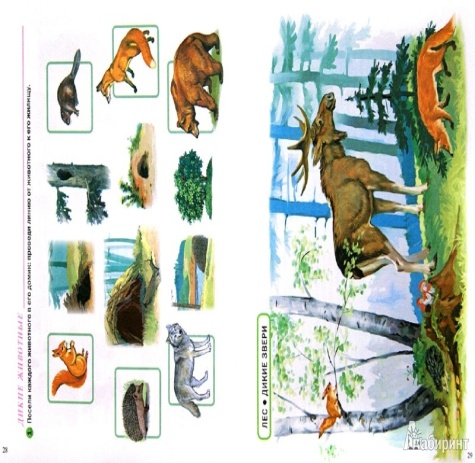 IV.Итог занятия.-Как ты думаешь, как ты занимался?                                                                               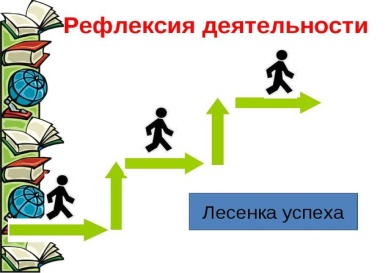 – Ты говорил хорошо ,слушал, играл, отвечал на вопросы. Молодец!